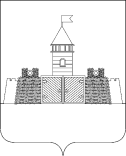 УПРАВЛЕНИЕ ОБРАЗОВАНИЯ И МОЛОДЕЖНОЙ ПОЛИТИКИ АДМИНИСТРАЦИИ МУНИЦИПАЛЬНОГО ОБРАЗОВАНИЯ АБИНСКИЙ РАЙОНП Р И К А З       от   1.10.2018 года                                                                          №  981г. АбинскИтоги проведения муниципального этапа ХXI краевого смотра допризывной молодежи по легкоатлетическому кроссу среди учащихся общеобразовательных  организаций муниципального образования Абинский район 	На основании итогового протокола муниципального этапа ХXI краевого смотра допризывной молодежи по легкоатлетическому кроссу среди общеобразовательных организаций муниципального образования Абинский район  управление образования   и молодежной политики администрации  муниципального образования  Абинский   район  п р и к а з ы в а е т:	1.Утвердить итоги муниципального этапа ХXI краевого смотра допризывной молодежи по легкоатлетическому кроссу среди общеобразовательных организаций муниципального образования Абинский район (далее - Смотр) (приложение).2.Руководителям МБОУ СОШ № 6 (Парфенова), МБОУ СОШ № 17 (Трещева) и МБОУ СОШ № 30 (Батюшина) отметить работу преподавателей, подготовивших команды учащихся, ставших победителями Смотра.3.Руководителям МБОУ СОШ № 6 (Батюшина) и МБОУ СОШ № 30 (Батюшина) отметить учащихся, занявших призовые места  в личном зачете.4. Руководителям общеобразовательных организаций МБОУ СОШ № 5 (Зыкова), МБОУ СОШ № 10 (Чалая), МБОУ СОШ № 15 (Корытцева), МБОУ СОШ № 43 (Канунникова) проанализировать бездеятельность должностных лиц, ответственных за подготовку допризывной молодежи в Смотре, что привело команды к  участию вне зачета.5. Руководителям общеобразовательных организаций МБОУ СОШ № 1 (Осинцева), МБОУ СОШ № 12 (Личман) и МБОУ СОШ № 38 (Клочан) проанализировать причины, приведшие к неучастию команд в соревнованиях.	6. Контроль исполнения настоящего приказа оставляю за собойНачальник управления                                                                    С.Н. ФилипскаяУТВЕРЖДЕНЫприказом управления образования и молодежной политики администрации муниципального образования  Абинский  районот 1.10.2018  года   № 981ИТОГИмуниципального этапа ХXI краевого смотра допризывной молодежи по легкоатлетическому кроссу среди учащихся общеобразовательных организаций муниципального образования Абинский район Начальник управления                                                                    С.Н. Филипская№ п/ пОбщеобразовательныеорганизацииИтоговое времяМесто1.МБОУ СОШ № 611,5212.МБОУ СОШ № 1712,8623.МБОУ СОШ № 3013,1834.МАОУ СОШ № 413,7845.МБОУ СОШ № 4214,4856.МБОУ СОШ № 317,9667.МБОУ СОШ № 43Команда не в полном составеВне зачета8.МБОУ СОШ № 5(2 чел. сошли с дистанции)Вне зачета9.МБОУ СОШ № 15Команда не в полном составеВне зачета10.МБОУ СОШ № 10Команда не в полном составеВне зачета11.МБОУ СОШ № 1Не участвовалаНе участвовала12.МБОУ СОШ № 12Не участвовалаНе участвовала13.МБОУ СОШ № 38Не участвовалаНе участвовала